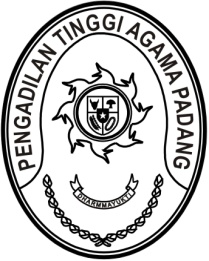 Nomor   	:	W3-A/    /KP.05.4/10/2021	         Oktober 2021Lampiran	:	-Perihal	:	Penyerahan Sumbangan Kepada Yth.Ketua Pengadilan Agamase-Sumatera BaratAssalamu’alaikum, Wr. Wb.Sehubungan dengan surat Ketua Pengadilan Tinggi Agama Padang Nomor W3-A/2670/KP.05.4/10/2021 tanggal 7 Oktober 2021 perihal Sumbangan, berikut kami sampaikan laporan terkait penyaluran sumbangan untuk Sdr Wisri, S.Ag. Hakim Pengadilan Agama Pariaman Kelas IB yang tengah ditimpa musibah. Total sumbangan yang terkumpul dari seluruh aparatur Pengadilan Agama se Sumatera Barat sejumlah Rp20.095.000 (data terlampir). Sumbangan yang terkumpul telah diserahkan langsung oleh Ketua Pengadilan Tinggi Agama Padang, bapak Drs. H. Zein Ahsan, M.H. dan Wakil Ketua Pengadilan Tinggi Agama Padang, bapak Dr. Abd. Hakim, M.H.I.  kepada Isteri Sdr Wisri, S.Ag. di Rumah Sakit Pariaman pada tanggal 27 Oktober 2021. Demikian disampaikan dan terima kasih.Wassalam,Ketua,Drs. H. Zein Ahsan, M.H.NIP. 195508261982031004